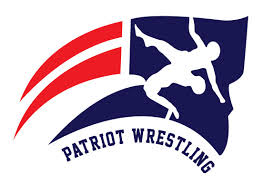 Inaugural Ramsie Kate JV Invitational Tournament& North Vermilion Middle School / USAW TournamentNorth Vermilion High SchoolSchedule:	Saturday February 5th 2022		Weigh in:  8:00 am		Wrestling:   9:00 am  Tournament is open to all new wrestlers or min experience 9th-12th Wrestlers who will not compete at state tournament or the coach feels as though they would not compete very well are invited. (Please use good judgement)  Wrestlers will be placed in random generated bracketsThere will be a mat for USA wrestlers (5th-8th grade, must have current USA card to compete) We will match the USA wrestlers based on weight and grade and they are guaranteed 2 matches. This is a separate tournament and will be on track wrestling. Entry :     High School       $10 per wrestler   (not to exceed $130)                 USA wrestlers   $5 per wrestlerMake checks payable to    North Vermilion High School                                                 11609 LA-699                                                                                   Maurice, LA 70555Medals will be given to 1st and 2nd place for JV tournamentEnter the wrestlers on Trackwrestling for both tournaments by Thursday Feb. 3rd, 10pmGate Entry fee:  $7.00,  concessions will be soldCall or text Coach Brandon Billeaud  337-654-2522 brandon.billeaud@vpsb.net, bguidroz@att.net                   